Załącznik nr 3 do Regulaminu Regionalnego Konkursu Recytatorskiego „Mały OKR 2024”WYPEŁNIA RODZIC/OPIEKUN PRAWNY  UCZESTNIKA ZAKWALIFIKOWANEGO DO ETAPU REGIONALNEGO KONKURSU RECYTATORSKIEGO…………………………………………………………..                                                                                                                                                     Miejscowość,  dataWyrażam zgodę na udział mojego dziecka/osoby pozostającej pod moją opieką w Konkursie oraz oświadczam, że zapoznałem/-am się i akceptuję postanowienia zawarte w Regulaminie Konkursu.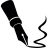 ……………………………………………………………..         czytelny podpis rodzica/opiekuna prawnegoWyrażam zgodę na rejestrację i przetwarzanie (w tym rozpowszechniania) wizerunku mojego dziecka / osoby pozostającej pod moją opieką prawną, którego będzie uczestnikiem, w celu dokumentacji i promocji konkursu zgodnie z zapisami zawartymi w Regulaminie Konkursu Recytatorskiego Mały OKR organizowanego przez Instytut Myśli Polskiej im. Wojciecha Korfantego.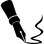 		............................................................................czytelny podpis rodzica/opiekuna prawnegoWyrażam zgodę na umieszczenie imienia i nazwiska mojego dziecka/osoby pozostającej pod moją opieką na stronie internetowej konkursu i w mediach społecznościowych, jeżeli zostanie laureatem etapu Regionalnego Konkursu MAŁY OKR		............................................................................czytelny podpis rodzica/opiekuna prawnego